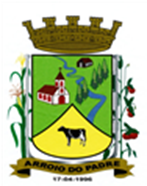 ESTADO DO RIO GRANDE DO SULMUNICÍPIO DE ARROIO DO PADREGABINETE DO PREFEITOLei 2.054, de 29 de agosto de 2019.Autoriza o Município de Arroio do Padre a realizar abertura de Crédito Adicional Especial no Orçamento Municipal de 2019.O Prefeito Municipal de Arroio do Padre, Sr. Leonir Aldrighi Baschi, faz saber que a Câmara de Vereadores aprovou e eu sanciono e promulgo a seguinte Lei:Art. 1° Fica autorizado o Município de Arroio do Padre, Poder Executivo, a realizar abertura de Crédito Adicional Especial no Orçamento do Município para o exercício de 2019, no seguinte programa de trabalho e respectivas categorias econômicas e conforme a quantia indicada:05 – Secretaria de Saúde e Desenvolvimento Social03 – Fundo Municipal de Saúde – Rec. Vinculados10 – Saúde301 – Atenção Básica0502 – Atenção à Saúde2.504 – Programa de Atendimento Médico3.3.90.36.00.00.00 – Outros Serviços de Terceiros – Pessoa Física. R$ 11.063,60 (onze mil, sessenta e três reais e sessenta centavos)Fonte de Recurso: 4504 – Gestão do SUSArt. 2° Servirão de cobertura para o Crédito Adicional Especial de que trata o art. 1° desta Lei, recursos financeiros provenientes do superávit financeiro, verificado no exercício de 2018, no valor de R$ 11.063,60 (onze mil, sessenta e três reais e sessenta centavos), na Fonte de Recurso: 4504 – Gestão do SUS.Art. 3° Esta Lei entra em vigor na data de sua publicação.Arroio do Padre, 29 de agosto de 2019._______________________Leonir  Aldrighi BaschiPrefeito Municipal